DecodificadorCada número representa una letra del alfabeto. Sustituye cada letra por el número correspondiente para resolver las palabras secretas.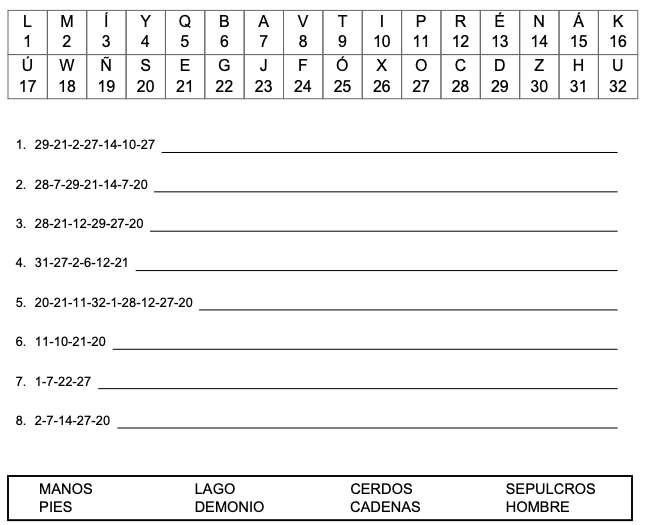 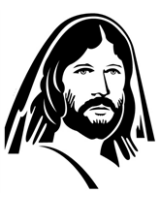 

Copyright © Sermons4Kids, Inc.Todos los derechos reservados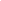 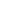 Una transformación extremaLucas 8:35Sopa de letras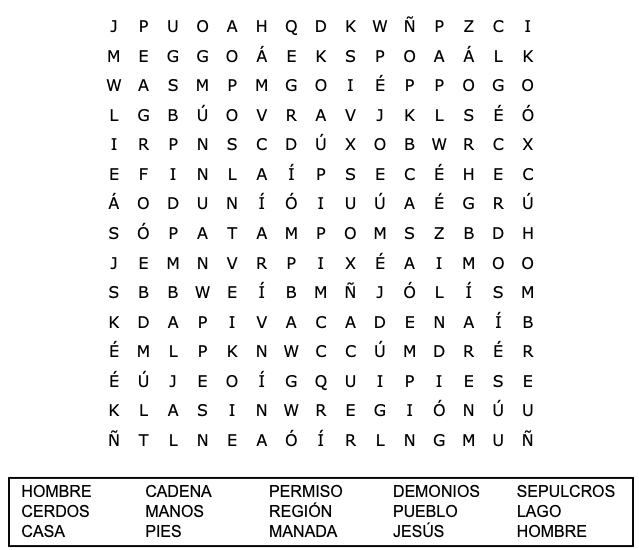 

El nombre de su iglesia aquí
Alguna lugar, USARevoltijo de palabrasOrganiza las letras para hacer una de las palabras que se encuentra en la lista debajo del crucigrama.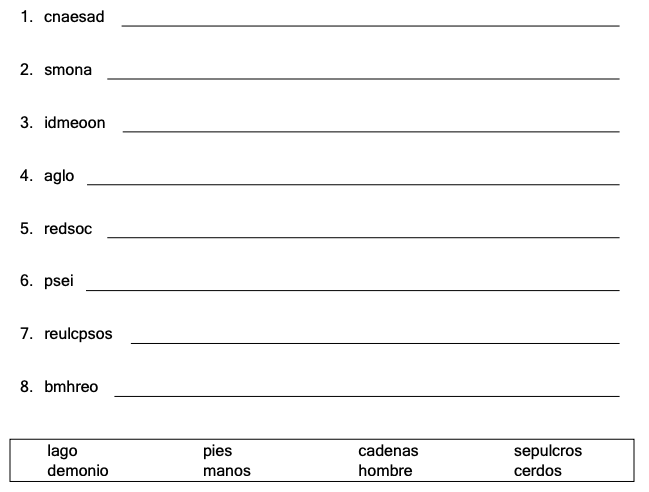 Llegaron adonde estaba Jesús y encontraron, sentado a sus pies, al hombre de quien habían salido los demonios. Lucas 8:35Página para colorear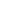 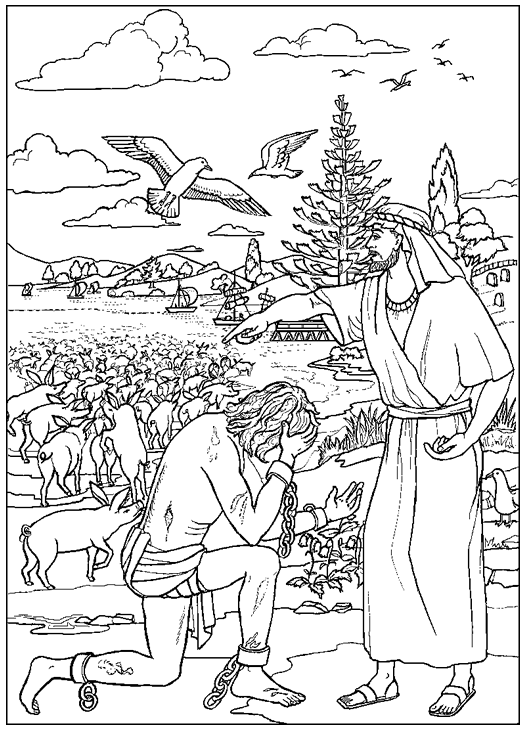 